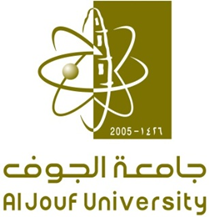 نموذج متابعة حضور الطلاب للأسبوع ..........   الفصل الدراسي ............  للعام   /     /   الكلية:نموذج متابعة حضور الطلاب للأسبوع ..........   الفصل الدراسي ............  للعام   /     /   الكلية:نموذج متابعة حضور الطلاب للأسبوع ..........   الفصل الدراسي ............  للعام   /     /   الكلية:وكيل الكلية:  ....................       التوقيع:      .......................                                                                                                                                      يعتمد                                                                                                عميد الكلية:                                                                                                     التوقيع:وكيل الكلية:  ....................       التوقيع:      .......................                                                                                                                                      يعتمد                                                                                                عميد الكلية:                                                                                                     التوقيع:وكيل الكلية:  ....................       التوقيع:      .......................                                                                                                                                      يعتمد                                                                                                عميد الكلية:                                                                                                     التوقيع: وكالة الجامعة للشؤون التعليمية، (ط/9)	 وكالة الجامعة للشؤون التعليمية، (ط/9)	 وكالة الجامعة للشؤون التعليمية، (ط/9)	